«Я убежден, что формируется мировая литература, и что все нации тяготеют к этому и поэтому предпримут дружеские акции» (И.В. Гёте). 
17-19 декабря 2024 г. Центр германистики Отдела литератур Европы и Америки Новейшего времени Института мировой литературы А.М. Горького РАН, при участии Комиссии по изучению творчества Гёте и культуры его времени Научного совета РАН «История мировой культуры», кафедры зарубежной литературы Института филологии и журналистики ННГУ им. Н.И. Лобачевского, кафедры русской и зарубежной литературы факультета русской филологии Государственного университета просвещения, кафедры немецкой филологии факультета филологии и журналистики социально-гуманитарного института Самарского национального исследовательского университета им. академика С.П. Королёва планирует провести международную научную конференцию «Гёте и мировой литературный процесс», приуроченную к 275-летнему юбилею немецкого классика и посвященную памяти Г.В. Якушевой, ушедшей из жизни 17 декабря 2023 г.  Цель конференции – выявить особенности рецепции идейного и художественного наследия И.В. фон Гёте в творчестве писателей Европы, Азии, Америки, Африки и Австралии на разных этапах развития тех или иных литератур и с учетом трансформации гётевского понятия «мировая литература» (Weltliteratur).  Основное внимание предлагается сосредоточить на анализе новых явлений в международной гётеане XXI века, включая научные исследования и переводы. Приветствуются как обзорные доклады, прослеживающие эволюцию взглядов на роль Гёте в мировом литературном процессе, так и доклады, в которых представлены отдельные этапы в истории восприятия творчества классика, в том числе затрагивающие те или иные стороны его многогранного наследия. Особое значение придается освещению роли Гёте в процессе становления и развития национальных литератур, а также формирования представлений о месте тех или иных культурных ареалов в мировой литературе. Обращаем внимание потенциальных участников конференции на то, что в 2024 г. исполняется 250 лет со дня выхода в свет культового романа И.В. Гёте «Страдания юного Вертера».Заявки на участие в конференции просьба направлять на электронную почту: muchina@yandex.ru Для включения в программу конференции необходимо прислать тему доклада (для согласования) до 01.05.2024Образец оформления: Иванов Иван Иванович, д.ф.н., профессор кафедры зарубежной филологии Института гуманитарных наук, Н-ский государственный университет: Название темыДо начала работы конференции планируется опубликовать тезисы в электронном журнале ИМЛИ РАН «Новые российские гуманитарные исследования»..Образец оформления: И.И. Иванов НАЗВАНИЕКлючевые слова: ……..Текст……… 0,5 - 1 страницы………………………………………..……………………………………….текст.По ширине, без абзацных отступов, размер шрифта - 10 кегль, интервал – одинарный.После текста необходимо добавить данные автора по образцу:Иван Иванович Иванов – д.ф.н., профессор кафедры зарубежной филологии Института гуманитарных наук Н…. государственного университета, e-mail: (документ в формате rtf, сноски не допускаются, если нужно, ставить внутри текста (…..), срок подготовки до 1 сентября 2024 г.)Регламент: В зависимости от количества участников, будет рассчитываться продолжительность доклада от 20 до 30 минут. Форма проведения конференции - смешанная, либо полностью в зуме. Решение будет приниматься в зависимости от предпочтений участников (указать в заявке).По итогам конференции планируется издать коллективный труд под грифом ИМЛИ РАН. 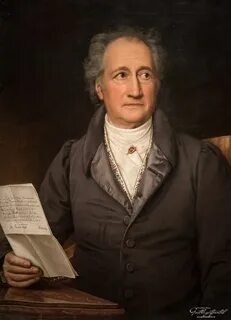 «Я убежден, что формируется мировая литература, и что все нации тяготеют к этому и поэтому предпримут дружеские акции» (И.В. Гёте)